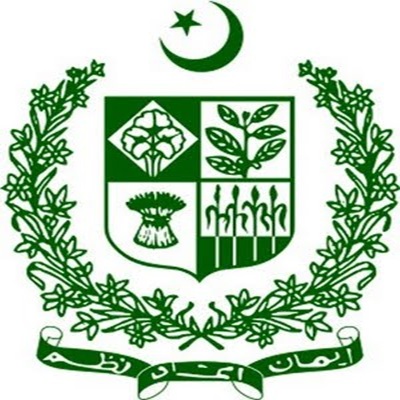 Ministry of InteriorGovernment of PakistanApply for the Position:-_____________________________________________Ministry of InteriorGovernment of PakistanApply for the Position:-_____________________________________________Ministry of InteriorGovernment of PakistanApply for the Position:-_____________________________________________Ministry of InteriorGovernment of PakistanApply for the Position:-_____________________________________________Ministry of InteriorGovernment of PakistanApply for the Position:-_____________________________________________Ministry of InteriorGovernment of PakistanApply for the Position:-_____________________________________________Ministry of InteriorGovernment of PakistanApply for the Position:-_____________________________________________Ministry of InteriorGovernment of PakistanApply for the Position:-_____________________________________________Ministry of InteriorGovernment of PakistanApply for the Position:-_____________________________________________Ministry of InteriorGovernment of PakistanApply for the Position:-_____________________________________________Ministry of InteriorGovernment of PakistanApply for the Position:-_____________________________________________Ministry of InteriorGovernment of PakistanApply for the Position:-_____________________________________________Ministry of InteriorGovernment of PakistanApply for the Position:-_____________________________________________Ministry of InteriorGovernment of PakistanApply for the Position:-_____________________________________________Ministry of InteriorGovernment of PakistanApply for the Position:-_____________________________________________Ministry of InteriorGovernment of PakistanApply for the Position:-_____________________________________________1. First name1. First name1. First name1. First nameMiddle nameMiddle nameMiddle nameMiddle nameMiddle nameMiddle nameMiddle nameMiddle nameLast nameLast nameLast nameLast name2. Date of Birth(day/month/yr)(         /         /                )3. Place of birth3. Place of birth3. Place of birth3. Place of birth3. Place of birth3. Place of birth3. Place of birth4. Nationality(ies) at birth4. Nationality(ies) at birth4. Nationality(ies) at birth5. Present Nationality(ies)5. Present Nationality(ies)5. Present Nationality(ies)5. Present Nationality(ies)6. Sex	 M / F7.    Marital Status:Single            Married    7.    Marital Status:Single            Married    7.    Marital Status:Single            Married    7.    Marital Status:Single            Married    7.    Marital Status:Single            Married    7.    Marital Status:Single            Married    7.    Marital Status:Single            Married    7.    Marital Status:Single            Married    7.    Marital Status:Single            Married    7.    Marital Status:Single            Married    7.    Marital Status:Single            Married    7.    Marital Status:Single            Married    7.    Marital Status:Single            Married    7.    Marital Status:Single            Married    7.    Marital Status:Single            Married    7.    Marital Status:Single            Married    8. Permanent address8. Permanent address8. Permanent address9. Present address9. Present address9. Present address9. Present address9. Present address9. Present address9. Present address9. Present address9. Present address9. Present address10. Telephone: 10. Telephone: 10. Telephone: 8. Permanent address8. Permanent address8. Permanent address9. Present address9. Present address9. Present address9. Present address9. Present address9. Present address9. Present address9. Present address9. Present address9. Present address11. Cell:11. Cell:11. Cell:8. Permanent address8. Permanent address8. Permanent address9. Present address9. Present address9. Present address9. Present address9. Present address9. Present address9. Present address9. Present address9. Present address9. Present address12. E-mail:  12. E-mail:  12. E-mail:  13. What is your preferred field of work / expertise? 1. Financial Management			      	                  7. Legal and Legislative Matters				      2. Implementation and Monitoring of Development Projects		8. Governance, Innovation, Reforms, Restructuring and Revamping	      3. Human Recourse Management and Procurement		                  9. Estate Management including land use/ land use change	      4. Social Sectors / Infrastructure Development                                                    10. Project Management5. Engineering and Environmental Implementation Assessment 		11. Strategy Formulation 6. Estate and Town Planning / Regional Planning/ Master Planning                   12. Research  and Development                  						                  13. Performance Management, Communication Strategy and 
							Campaign Management at senior level13. What is your preferred field of work / expertise? 1. Financial Management			      	                  7. Legal and Legislative Matters				      2. Implementation and Monitoring of Development Projects		8. Governance, Innovation, Reforms, Restructuring and Revamping	      3. Human Recourse Management and Procurement		                  9. Estate Management including land use/ land use change	      4. Social Sectors / Infrastructure Development                                                    10. Project Management5. Engineering and Environmental Implementation Assessment 		11. Strategy Formulation 6. Estate and Town Planning / Regional Planning/ Master Planning                   12. Research  and Development                  						                  13. Performance Management, Communication Strategy and 
							Campaign Management at senior level13. What is your preferred field of work / expertise? 1. Financial Management			      	                  7. Legal and Legislative Matters				      2. Implementation and Monitoring of Development Projects		8. Governance, Innovation, Reforms, Restructuring and Revamping	      3. Human Recourse Management and Procurement		                  9. Estate Management including land use/ land use change	      4. Social Sectors / Infrastructure Development                                                    10. Project Management5. Engineering and Environmental Implementation Assessment 		11. Strategy Formulation 6. Estate and Town Planning / Regional Planning/ Master Planning                   12. Research  and Development                  						                  13. Performance Management, Communication Strategy and 
							Campaign Management at senior level13. What is your preferred field of work / expertise? 1. Financial Management			      	                  7. Legal and Legislative Matters				      2. Implementation and Monitoring of Development Projects		8. Governance, Innovation, Reforms, Restructuring and Revamping	      3. Human Recourse Management and Procurement		                  9. Estate Management including land use/ land use change	      4. Social Sectors / Infrastructure Development                                                    10. Project Management5. Engineering and Environmental Implementation Assessment 		11. Strategy Formulation 6. Estate and Town Planning / Regional Planning/ Master Planning                   12. Research  and Development                  						                  13. Performance Management, Communication Strategy and 
							Campaign Management at senior level13. What is your preferred field of work / expertise? 1. Financial Management			      	                  7. Legal and Legislative Matters				      2. Implementation and Monitoring of Development Projects		8. Governance, Innovation, Reforms, Restructuring and Revamping	      3. Human Recourse Management and Procurement		                  9. Estate Management including land use/ land use change	      4. Social Sectors / Infrastructure Development                                                    10. Project Management5. Engineering and Environmental Implementation Assessment 		11. Strategy Formulation 6. Estate and Town Planning / Regional Planning/ Master Planning                   12. Research  and Development                  						                  13. Performance Management, Communication Strategy and 
							Campaign Management at senior level13. What is your preferred field of work / expertise? 1. Financial Management			      	                  7. Legal and Legislative Matters				      2. Implementation and Monitoring of Development Projects		8. Governance, Innovation, Reforms, Restructuring and Revamping	      3. Human Recourse Management and Procurement		                  9. Estate Management including land use/ land use change	      4. Social Sectors / Infrastructure Development                                                    10. Project Management5. Engineering and Environmental Implementation Assessment 		11. Strategy Formulation 6. Estate and Town Planning / Regional Planning/ Master Planning                   12. Research  and Development                  						                  13. Performance Management, Communication Strategy and 
							Campaign Management at senior level13. What is your preferred field of work / expertise? 1. Financial Management			      	                  7. Legal and Legislative Matters				      2. Implementation and Monitoring of Development Projects		8. Governance, Innovation, Reforms, Restructuring and Revamping	      3. Human Recourse Management and Procurement		                  9. Estate Management including land use/ land use change	      4. Social Sectors / Infrastructure Development                                                    10. Project Management5. Engineering and Environmental Implementation Assessment 		11. Strategy Formulation 6. Estate and Town Planning / Regional Planning/ Master Planning                   12. Research  and Development                  						                  13. Performance Management, Communication Strategy and 
							Campaign Management at senior level13. What is your preferred field of work / expertise? 1. Financial Management			      	                  7. Legal and Legislative Matters				      2. Implementation and Monitoring of Development Projects		8. Governance, Innovation, Reforms, Restructuring and Revamping	      3. Human Recourse Management and Procurement		                  9. Estate Management including land use/ land use change	      4. Social Sectors / Infrastructure Development                                                    10. Project Management5. Engineering and Environmental Implementation Assessment 		11. Strategy Formulation 6. Estate and Town Planning / Regional Planning/ Master Planning                   12. Research  and Development                  						                  13. Performance Management, Communication Strategy and 
							Campaign Management at senior level13. What is your preferred field of work / expertise? 1. Financial Management			      	                  7. Legal and Legislative Matters				      2. Implementation and Monitoring of Development Projects		8. Governance, Innovation, Reforms, Restructuring and Revamping	      3. Human Recourse Management and Procurement		                  9. Estate Management including land use/ land use change	      4. Social Sectors / Infrastructure Development                                                    10. Project Management5. Engineering and Environmental Implementation Assessment 		11. Strategy Formulation 6. Estate and Town Planning / Regional Planning/ Master Planning                   12. Research  and Development                  						                  13. Performance Management, Communication Strategy and 
							Campaign Management at senior level13. What is your preferred field of work / expertise? 1. Financial Management			      	                  7. Legal and Legislative Matters				      2. Implementation and Monitoring of Development Projects		8. Governance, Innovation, Reforms, Restructuring and Revamping	      3. Human Recourse Management and Procurement		                  9. Estate Management including land use/ land use change	      4. Social Sectors / Infrastructure Development                                                    10. Project Management5. Engineering and Environmental Implementation Assessment 		11. Strategy Formulation 6. Estate and Town Planning / Regional Planning/ Master Planning                   12. Research  and Development                  						                  13. Performance Management, Communication Strategy and 
							Campaign Management at senior level13. What is your preferred field of work / expertise? 1. Financial Management			      	                  7. Legal and Legislative Matters				      2. Implementation and Monitoring of Development Projects		8. Governance, Innovation, Reforms, Restructuring and Revamping	      3. Human Recourse Management and Procurement		                  9. Estate Management including land use/ land use change	      4. Social Sectors / Infrastructure Development                                                    10. Project Management5. Engineering and Environmental Implementation Assessment 		11. Strategy Formulation 6. Estate and Town Planning / Regional Planning/ Master Planning                   12. Research  and Development                  						                  13. Performance Management, Communication Strategy and 
							Campaign Management at senior level13. What is your preferred field of work / expertise? 1. Financial Management			      	                  7. Legal and Legislative Matters				      2. Implementation and Monitoring of Development Projects		8. Governance, Innovation, Reforms, Restructuring and Revamping	      3. Human Recourse Management and Procurement		                  9. Estate Management including land use/ land use change	      4. Social Sectors / Infrastructure Development                                                    10. Project Management5. Engineering and Environmental Implementation Assessment 		11. Strategy Formulation 6. Estate and Town Planning / Regional Planning/ Master Planning                   12. Research  and Development                  						                  13. Performance Management, Communication Strategy and 
							Campaign Management at senior level13. What is your preferred field of work / expertise? 1. Financial Management			      	                  7. Legal and Legislative Matters				      2. Implementation and Monitoring of Development Projects		8. Governance, Innovation, Reforms, Restructuring and Revamping	      3. Human Recourse Management and Procurement		                  9. Estate Management including land use/ land use change	      4. Social Sectors / Infrastructure Development                                                    10. Project Management5. Engineering and Environmental Implementation Assessment 		11. Strategy Formulation 6. Estate and Town Planning / Regional Planning/ Master Planning                   12. Research  and Development                  						                  13. Performance Management, Communication Strategy and 
							Campaign Management at senior level13. What is your preferred field of work / expertise? 1. Financial Management			      	                  7. Legal and Legislative Matters				      2. Implementation and Monitoring of Development Projects		8. Governance, Innovation, Reforms, Restructuring and Revamping	      3. Human Recourse Management and Procurement		                  9. Estate Management including land use/ land use change	      4. Social Sectors / Infrastructure Development                                                    10. Project Management5. Engineering and Environmental Implementation Assessment 		11. Strategy Formulation 6. Estate and Town Planning / Regional Planning/ Master Planning                   12. Research  and Development                  						                  13. Performance Management, Communication Strategy and 
							Campaign Management at senior level13. What is your preferred field of work / expertise? 1. Financial Management			      	                  7. Legal and Legislative Matters				      2. Implementation and Monitoring of Development Projects		8. Governance, Innovation, Reforms, Restructuring and Revamping	      3. Human Recourse Management and Procurement		                  9. Estate Management including land use/ land use change	      4. Social Sectors / Infrastructure Development                                                    10. Project Management5. Engineering and Environmental Implementation Assessment 		11. Strategy Formulation 6. Estate and Town Planning / Regional Planning/ Master Planning                   12. Research  and Development                  						                  13. Performance Management, Communication Strategy and 
							Campaign Management at senior level13. What is your preferred field of work / expertise? 1. Financial Management			      	                  7. Legal and Legislative Matters				      2. Implementation and Monitoring of Development Projects		8. Governance, Innovation, Reforms, Restructuring and Revamping	      3. Human Recourse Management and Procurement		                  9. Estate Management including land use/ land use change	      4. Social Sectors / Infrastructure Development                                                    10. Project Management5. Engineering and Environmental Implementation Assessment 		11. Strategy Formulation 6. Estate and Town Planning / Regional Planning/ Master Planning                   12. Research  and Development                  						                  13. Performance Management, Communication Strategy and 
							Campaign Management at senior level14. EDUCATION, Give full details14. EDUCATION, Give full details14. EDUCATION, Give full details14. EDUCATION, Give full details14. EDUCATION, Give full details14. EDUCATION, Give full details14. EDUCATION, Give full details14. EDUCATION, Give full details14. EDUCATION, Give full details14. EDUCATION, Give full details14. EDUCATION, Give full details14. EDUCATION, Give full details14. EDUCATION, Give full details14. EDUCATION, Give full details14. EDUCATION, Give full details14. EDUCATION, Give full detailsDEGREE(S)DEGREE(S)ATTENDED ATTENDED ATTENDED ATTENDED ATTENDED ATTENDED ATTENDED SUBJECTSSUBJECTSSUBJECTSSUBJECTSSUBJECTSUNIVERSITY / INSTITUTE NAME(with complete address)UNIVERSITY / INSTITUTE NAME(with complete address)DEGREE(S)DEGREE(S)FromFromFromToToToToSUBJECTSSUBJECTSSUBJECTSSUBJECTSSUBJECTSUNIVERSITY / INSTITUTE NAME(with complete address)UNIVERSITY / INSTITUTE NAME(with complete address)DEGREE(S)DEGREE(S)Month/YearMonth/YearMonth/YearMonth/YearMonth/YearMonth/YearMonth/YearSUBJECTSSUBJECTSSUBJECTSSUBJECTSSUBJECTSUNIVERSITY / INSTITUTE NAME(with complete address)UNIVERSITY / INSTITUTE NAME(with complete address)15. LIST PROFESSIONAL SOCIETIES AND ACTIVITIES IN CIVIC, PUBLIC OR INTERNATIONAL AFFAIRS15. LIST PROFESSIONAL SOCIETIES AND ACTIVITIES IN CIVIC, PUBLIC OR INTERNATIONAL AFFAIRS15. LIST PROFESSIONAL SOCIETIES AND ACTIVITIES IN CIVIC, PUBLIC OR INTERNATIONAL AFFAIRS15. LIST PROFESSIONAL SOCIETIES AND ACTIVITIES IN CIVIC, PUBLIC OR INTERNATIONAL AFFAIRS15. LIST PROFESSIONAL SOCIETIES AND ACTIVITIES IN CIVIC, PUBLIC OR INTERNATIONAL AFFAIRS15. LIST PROFESSIONAL SOCIETIES AND ACTIVITIES IN CIVIC, PUBLIC OR INTERNATIONAL AFFAIRS15. LIST PROFESSIONAL SOCIETIES AND ACTIVITIES IN CIVIC, PUBLIC OR INTERNATIONAL AFFAIRS15. LIST PROFESSIONAL SOCIETIES AND ACTIVITIES IN CIVIC, PUBLIC OR INTERNATIONAL AFFAIRS15. LIST PROFESSIONAL SOCIETIES AND ACTIVITIES IN CIVIC, PUBLIC OR INTERNATIONAL AFFAIRS15. LIST PROFESSIONAL SOCIETIES AND ACTIVITIES IN CIVIC, PUBLIC OR INTERNATIONAL AFFAIRS15. LIST PROFESSIONAL SOCIETIES AND ACTIVITIES IN CIVIC, PUBLIC OR INTERNATIONAL AFFAIRS15. LIST PROFESSIONAL SOCIETIES AND ACTIVITIES IN CIVIC, PUBLIC OR INTERNATIONAL AFFAIRS15. LIST PROFESSIONAL SOCIETIES AND ACTIVITIES IN CIVIC, PUBLIC OR INTERNATIONAL AFFAIRS15. LIST PROFESSIONAL SOCIETIES AND ACTIVITIES IN CIVIC, PUBLIC OR INTERNATIONAL AFFAIRS15. LIST PROFESSIONAL SOCIETIES AND ACTIVITIES IN CIVIC, PUBLIC OR INTERNATIONAL AFFAIRS15. LIST PROFESSIONAL SOCIETIES AND ACTIVITIES IN CIVIC, PUBLIC OR INTERNATIONAL AFFAIRS16.  LIST ANY SIGNIFICANT PUBLICATIONS YOU HAVE WRITTEN   (DO NOT ATTACH)16.  LIST ANY SIGNIFICANT PUBLICATIONS YOU HAVE WRITTEN   (DO NOT ATTACH)16.  LIST ANY SIGNIFICANT PUBLICATIONS YOU HAVE WRITTEN   (DO NOT ATTACH)16.  LIST ANY SIGNIFICANT PUBLICATIONS YOU HAVE WRITTEN   (DO NOT ATTACH)16.  LIST ANY SIGNIFICANT PUBLICATIONS YOU HAVE WRITTEN   (DO NOT ATTACH)16.  LIST ANY SIGNIFICANT PUBLICATIONS YOU HAVE WRITTEN   (DO NOT ATTACH)16.  LIST ANY SIGNIFICANT PUBLICATIONS YOU HAVE WRITTEN   (DO NOT ATTACH)16.  LIST ANY SIGNIFICANT PUBLICATIONS YOU HAVE WRITTEN   (DO NOT ATTACH)16.  LIST ANY SIGNIFICANT PUBLICATIONS YOU HAVE WRITTEN   (DO NOT ATTACH)16.  LIST ANY SIGNIFICANT PUBLICATIONS YOU HAVE WRITTEN   (DO NOT ATTACH)16.  LIST ANY SIGNIFICANT PUBLICATIONS YOU HAVE WRITTEN   (DO NOT ATTACH)16.  LIST ANY SIGNIFICANT PUBLICATIONS YOU HAVE WRITTEN   (DO NOT ATTACH)16.  LIST ANY SIGNIFICANT PUBLICATIONS YOU HAVE WRITTEN   (DO NOT ATTACH)16.  LIST ANY SIGNIFICANT PUBLICATIONS YOU HAVE WRITTEN   (DO NOT ATTACH)16.  LIST ANY SIGNIFICANT PUBLICATIONS YOU HAVE WRITTEN   (DO NOT ATTACH)16.  LIST ANY SIGNIFICANT PUBLICATIONS YOU HAVE WRITTEN   (DO NOT ATTACH)17. EMPLOYMENT RECORD: Starting with present post, list in REVERSE ORDER every employment you have had.  Use a separate block for each post include also service in the Armed Forces and note any period during which you were not gainfully employed. Give both gross and net salaries per annum for your last or present post.17. EMPLOYMENT RECORD: Starting with present post, list in REVERSE ORDER every employment you have had.  Use a separate block for each post include also service in the Armed Forces and note any period during which you were not gainfully employed. Give both gross and net salaries per annum for your last or present post.17. EMPLOYMENT RECORD: Starting with present post, list in REVERSE ORDER every employment you have had.  Use a separate block for each post include also service in the Armed Forces and note any period during which you were not gainfully employed. Give both gross and net salaries per annum for your last or present post.17. EMPLOYMENT RECORD: Starting with present post, list in REVERSE ORDER every employment you have had.  Use a separate block for each post include also service in the Armed Forces and note any period during which you were not gainfully employed. Give both gross and net salaries per annum for your last or present post.17. EMPLOYMENT RECORD: Starting with present post, list in REVERSE ORDER every employment you have had.  Use a separate block for each post include also service in the Armed Forces and note any period during which you were not gainfully employed. Give both gross and net salaries per annum for your last or present post.17. EMPLOYMENT RECORD: Starting with present post, list in REVERSE ORDER every employment you have had.  Use a separate block for each post include also service in the Armed Forces and note any period during which you were not gainfully employed. Give both gross and net salaries per annum for your last or present post.17. EMPLOYMENT RECORD: Starting with present post, list in REVERSE ORDER every employment you have had.  Use a separate block for each post include also service in the Armed Forces and note any period during which you were not gainfully employed. Give both gross and net salaries per annum for your last or present post.17. EMPLOYMENT RECORD: Starting with present post, list in REVERSE ORDER every employment you have had.  Use a separate block for each post include also service in the Armed Forces and note any period during which you were not gainfully employed. Give both gross and net salaries per annum for your last or present post.17. EMPLOYMENT RECORD: Starting with present post, list in REVERSE ORDER every employment you have had.  Use a separate block for each post include also service in the Armed Forces and note any period during which you were not gainfully employed. Give both gross and net salaries per annum for your last or present post.17. EMPLOYMENT RECORD: Starting with present post, list in REVERSE ORDER every employment you have had.  Use a separate block for each post include also service in the Armed Forces and note any period during which you were not gainfully employed. Give both gross and net salaries per annum for your last or present post.17. EMPLOYMENT RECORD: Starting with present post, list in REVERSE ORDER every employment you have had.  Use a separate block for each post include also service in the Armed Forces and note any period during which you were not gainfully employed. Give both gross and net salaries per annum for your last or present post.17. EMPLOYMENT RECORD: Starting with present post, list in REVERSE ORDER every employment you have had.  Use a separate block for each post include also service in the Armed Forces and note any period during which you were not gainfully employed. Give both gross and net salaries per annum for your last or present post.17. EMPLOYMENT RECORD: Starting with present post, list in REVERSE ORDER every employment you have had.  Use a separate block for each post include also service in the Armed Forces and note any period during which you were not gainfully employed. Give both gross and net salaries per annum for your last or present post.17. EMPLOYMENT RECORD: Starting with present post, list in REVERSE ORDER every employment you have had.  Use a separate block for each post include also service in the Armed Forces and note any period during which you were not gainfully employed. Give both gross and net salaries per annum for your last or present post.17. EMPLOYMENT RECORD: Starting with present post, list in REVERSE ORDER every employment you have had.  Use a separate block for each post include also service in the Armed Forces and note any period during which you were not gainfully employed. Give both gross and net salaries per annum for your last or present post.17. EMPLOYMENT RECORD: Starting with present post, list in REVERSE ORDER every employment you have had.  Use a separate block for each post include also service in the Armed Forces and note any period during which you were not gainfully employed. Give both gross and net salaries per annum for your last or present post.FROMTOTOTOTOTOTOPOST TITLE:POST TITLE:POST TITLE:POST TITLE:POST TITLE:POST TITLE:POST TITLE:POST TITLE:POST TITLE:POST TITLE:POST TITLE:POST TITLE:POST TITLE:POST TITLE:POST TITLE:POST TITLE:POST TITLE:POST TITLE:ORGANIZATION NAME:ORGANIZATION NAME:ORGANIZATION NAME:ORGANIZATION NAME:ORGANIZATION NAME:ORGANIZATION NAME:ORGANIZATION NAME:ORGANIZATION NAME:ORGANIZATION NAME:ORGANIZATION NAME:TYPE OF BUSINESSTYPE OF BUSINESSTYPE OF BUSINESSTYPE OF BUSINESSTYPE OF BUSINESSTYPE OF BUSINESSADDRESS OF EMPLOYER:ADDRESS OF EMPLOYER:ADDRESS OF EMPLOYER:ADDRESS OF EMPLOYER:ADDRESS OF EMPLOYER:ADDRESS OF EMPLOYER:ADDRESS OF EMPLOYER:ADDRESS OF EMPLOYER:ADDRESS OF EMPLOYER:ADDRESS OF EMPLOYER:ADDRESS OF EMPLOYER:ADDRESS OF EMPLOYER:ADDRESS OF EMPLOYER:ADDRESS OF EMPLOYER:ADDRESS OF EMPLOYER:ADDRESS OF EMPLOYER:ADDRESS OF EMPLOYER:ADDRESS OF EMPLOYER:ADDRESS OF EMPLOYER:ADDRESS OF EMPLOYER:ADDRESS OF EMPLOYER:ADDRESS OF EMPLOYER:ADDRESS OF EMPLOYER:ADDRESS OF EMPLOYER:ADDRESS OF EMPLOYER:ADDRESS OF EMPLOYER:ADDRESS OF EMPLOYER:ADDRESS OF EMPLOYER:ADDRESS OF EMPLOYER:ADDRESS OF EMPLOYER:ADDRESS OF EMPLOYER:ADDRESS OF EMPLOYER:DESCRIPTION OF YOUR DUTIES: DESCRIPTION OF YOUR DUTIES: DESCRIPTION OF YOUR DUTIES: DESCRIPTION OF YOUR DUTIES: DESCRIPTION OF YOUR DUTIES: DESCRIPTION OF YOUR DUTIES: DESCRIPTION OF YOUR DUTIES: DESCRIPTION OF YOUR DUTIES: DESCRIPTION OF YOUR DUTIES: DESCRIPTION OF YOUR DUTIES: DESCRIPTION OF YOUR DUTIES: DESCRIPTION OF YOUR DUTIES: DESCRIPTION OF YOUR DUTIES: DESCRIPTION OF YOUR DUTIES: DESCRIPTION OF YOUR DUTIES: DESCRIPTION OF YOUR DUTIES: FROMTOTOTOTOTOTOPOST TITLE:POST TITLE:POST TITLE:POST TITLE:POST TITLE:POST TITLE:POST TITLE:POST TITLE:POST TITLE:POST TITLE:POST TITLE:POST TITLE:POST TITLE:POST TITLE:POST TITLE:POST TITLE:POST TITLE:POST TITLE:ORGANIZATION NAME:ORGANIZATION NAME:ORGANIZATION NAME:ORGANIZATION NAME:ORGANIZATION NAME:ORGANIZATION NAME:ORGANIZATION NAME:ORGANIZATION NAME:ORGANIZATION NAME:ORGANIZATION NAME:TYPE OF BUSINESSTYPE OF BUSINESSTYPE OF BUSINESSTYPE OF BUSINESSTYPE OF BUSINESSTYPE OF BUSINESSADDRESS OF EMPLOYER:ADDRESS OF EMPLOYER:ADDRESS OF EMPLOYER:ADDRESS OF EMPLOYER:ADDRESS OF EMPLOYER:ADDRESS OF EMPLOYER:ADDRESS OF EMPLOYER:ADDRESS OF EMPLOYER:ADDRESS OF EMPLOYER:ADDRESS OF EMPLOYER:ADDRESS OF EMPLOYER:ADDRESS OF EMPLOYER:ADDRESS OF EMPLOYER:ADDRESS OF EMPLOYER:ADDRESS OF EMPLOYER:ADDRESS OF EMPLOYER:ADDRESS OF EMPLOYER:ADDRESS OF EMPLOYER:ADDRESS OF EMPLOYER:ADDRESS OF EMPLOYER:ADDRESS OF EMPLOYER:ADDRESS OF EMPLOYER:ADDRESS OF EMPLOYER:ADDRESS OF EMPLOYER:ADDRESS OF EMPLOYER:ADDRESS OF EMPLOYER:ADDRESS OF EMPLOYER:ADDRESS OF EMPLOYER:ADDRESS OF EMPLOYER:ADDRESS OF EMPLOYER:ADDRESS OF EMPLOYER:ADDRESS OF EMPLOYER:REASON FOR LEAVING:REASON FOR LEAVING:REASON FOR LEAVING:REASON FOR LEAVING:REASON FOR LEAVING:REASON FOR LEAVING:REASON FOR LEAVING:REASON FOR LEAVING:REASON FOR LEAVING:REASON FOR LEAVING:REASON FOR LEAVING:REASON FOR LEAVING:REASON FOR LEAVING:REASON FOR LEAVING:REASON FOR LEAVING:REASON FOR LEAVING:DESCRIPTION OF YOUR DUTIES: DESCRIPTION OF YOUR DUTIES: DESCRIPTION OF YOUR DUTIES: DESCRIPTION OF YOUR DUTIES: DESCRIPTION OF YOUR DUTIES: DESCRIPTION OF YOUR DUTIES: DESCRIPTION OF YOUR DUTIES: DESCRIPTION OF YOUR DUTIES: DESCRIPTION OF YOUR DUTIES: DESCRIPTION OF YOUR DUTIES: DESCRIPTION OF YOUR DUTIES: DESCRIPTION OF YOUR DUTIES: DESCRIPTION OF YOUR DUTIES: DESCRIPTION OF YOUR DUTIES: DESCRIPTION OF YOUR DUTIES: DESCRIPTION OF YOUR DUTIES: FROMTOTOTOTOTOTOPOST TITLE:POST TITLE:POST TITLE:POST TITLE:POST TITLE:POST TITLE:POST TITLE:POST TITLE:POST TITLE:POST TITLE:POST TITLE:POST TITLE:POST TITLE:POST TITLE:POST TITLE:POST TITLE:POST TITLE:POST TITLE:ORGANIZATION NAME:ORGANIZATION NAME:ORGANIZATION NAME:ORGANIZATION NAME:ORGANIZATION NAME:ORGANIZATION NAME:ORGANIZATION NAME:ORGANIZATION NAME:ORGANIZATION NAME:ORGANIZATION NAME:TYPE OF BUSINESSTYPE OF BUSINESSTYPE OF BUSINESSTYPE OF BUSINESSTYPE OF BUSINESSTYPE OF BUSINESSADDRESS OF EMPLOYER:ADDRESS OF EMPLOYER:ADDRESS OF EMPLOYER:ADDRESS OF EMPLOYER:ADDRESS OF EMPLOYER:ADDRESS OF EMPLOYER:ADDRESS OF EMPLOYER:ADDRESS OF EMPLOYER:ADDRESS OF EMPLOYER:ADDRESS OF EMPLOYER:ADDRESS OF EMPLOYER:ADDRESS OF EMPLOYER:ADDRESS OF EMPLOYER:ADDRESS OF EMPLOYER:ADDRESS OF EMPLOYER:ADDRESS OF EMPLOYER:ADDRESS OF EMPLOYER:ADDRESS OF EMPLOYER:ADDRESS OF EMPLOYER:ADDRESS OF EMPLOYER:ADDRESS OF EMPLOYER:ADDRESS OF EMPLOYER:ADDRESS OF EMPLOYER:ADDRESS OF EMPLOYER:ADDRESS OF EMPLOYER:ADDRESS OF EMPLOYER:ADDRESS OF EMPLOYER:ADDRESS OF EMPLOYER:ADDRESS OF EMPLOYER:ADDRESS OF EMPLOYER:ADDRESS OF EMPLOYER:ADDRESS OF EMPLOYER:REASON FOR LEAVING:REASON FOR LEAVING:REASON FOR LEAVING:REASON FOR LEAVING:REASON FOR LEAVING:REASON FOR LEAVING:REASON FOR LEAVING:REASON FOR LEAVING:REASON FOR LEAVING:REASON FOR LEAVING:REASON FOR LEAVING:REASON FOR LEAVING:REASON FOR LEAVING:REASON FOR LEAVING:REASON FOR LEAVING:REASON FOR LEAVING:DESCRIPTION OF YOUR DUTIES: DESCRIPTION OF YOUR DUTIES: DESCRIPTION OF YOUR DUTIES: DESCRIPTION OF YOUR DUTIES: DESCRIPTION OF YOUR DUTIES: DESCRIPTION OF YOUR DUTIES: DESCRIPTION OF YOUR DUTIES: DESCRIPTION OF YOUR DUTIES: DESCRIPTION OF YOUR DUTIES: DESCRIPTION OF YOUR DUTIES: DESCRIPTION OF YOUR DUTIES: DESCRIPTION OF YOUR DUTIES: DESCRIPTION OF YOUR DUTIES: DESCRIPTION OF YOUR DUTIES: DESCRIPTION OF YOUR DUTIES: DESCRIPTION OF YOUR DUTIES: FROMTOTOTOTOTOTOPOST TITLE:POST TITLE:POST TITLE:POST TITLE:POST TITLE:POST TITLE:POST TITLE:POST TITLE:POST TITLE:POST TITLE:POST TITLE:POST TITLE:POST TITLE:POST TITLE:POST TITLE:POST TITLE:POST TITLE:POST TITLE:ORGANIZATION NAME:ORGANIZATION NAME:ORGANIZATION NAME:ORGANIZATION NAME:ORGANIZATION NAME:ORGANIZATION NAME:ORGANIZATION NAME:ORGANIZATION NAME:ORGANIZATION NAME:ORGANIZATION NAME:TYPE OF BUSINESSTYPE OF BUSINESSTYPE OF BUSINESSTYPE OF BUSINESSTYPE OF BUSINESSTYPE OF BUSINESSADDRESS OF EMPLOYER:ADDRESS OF EMPLOYER:ADDRESS OF EMPLOYER:ADDRESS OF EMPLOYER:ADDRESS OF EMPLOYER:ADDRESS OF EMPLOYER:ADDRESS OF EMPLOYER:ADDRESS OF EMPLOYER:ADDRESS OF EMPLOYER:ADDRESS OF EMPLOYER:ADDRESS OF EMPLOYER:ADDRESS OF EMPLOYER:ADDRESS OF EMPLOYER:ADDRESS OF EMPLOYER:ADDRESS OF EMPLOYER:ADDRESS OF EMPLOYER:ADDRESS OF EMPLOYER:ADDRESS OF EMPLOYER:ADDRESS OF EMPLOYER:ADDRESS OF EMPLOYER:ADDRESS OF EMPLOYER:ADDRESS OF EMPLOYER:ADDRESS OF EMPLOYER:ADDRESS OF EMPLOYER:ADDRESS OF EMPLOYER:ADDRESS OF EMPLOYER:ADDRESS OF EMPLOYER:ADDRESS OF EMPLOYER:ADDRESS OF EMPLOYER:ADDRESS OF EMPLOYER:ADDRESS OF EMPLOYER:ADDRESS OF EMPLOYER:REASON FOR LEAVING:REASON FOR LEAVING:REASON FOR LEAVING:REASON FOR LEAVING:REASON FOR LEAVING:REASON FOR LEAVING:REASON FOR LEAVING:REASON FOR LEAVING:REASON FOR LEAVING:REASON FOR LEAVING:REASON FOR LEAVING:REASON FOR LEAVING:REASON FOR LEAVING:REASON FOR LEAVING:REASON FOR LEAVING:REASON FOR LEAVING:DESCRIPTION OF YOUR DUTIES: DESCRIPTION OF YOUR DUTIES: DESCRIPTION OF YOUR DUTIES: DESCRIPTION OF YOUR DUTIES: DESCRIPTION OF YOUR DUTIES: DESCRIPTION OF YOUR DUTIES: DESCRIPTION OF YOUR DUTIES: DESCRIPTION OF YOUR DUTIES: DESCRIPTION OF YOUR DUTIES: DESCRIPTION OF YOUR DUTIES: DESCRIPTION OF YOUR DUTIES: DESCRIPTION OF YOUR DUTIES: DESCRIPTION OF YOUR DUTIES: DESCRIPTION OF YOUR DUTIES: DESCRIPTION OF YOUR DUTIES: DESCRIPTION OF YOUR DUTIES: FROMTOPOST TITLE:POST TITLE:POST TITLE:POST TITLE:ORGANIZATION NAME:ORGANIZATION NAME:ORGANIZATION NAME:TYPE OF BUSINESSADDRESS OF EMPLOYER:ADDRESS OF EMPLOYER:ADDRESS OF EMPLOYER:ADDRESS OF EMPLOYER:ADDRESS OF EMPLOYER:ADDRESS OF EMPLOYER:ADDRESS OF EMPLOYER:ADDRESS OF EMPLOYER:REASON FOR LEAVING:REASON FOR LEAVING:REASON FOR LEAVING:REASON FOR LEAVING:DESCRIPTION OF YOUR DUTIES: DESCRIPTION OF YOUR DUTIES: DESCRIPTION OF YOUR DUTIES: DESCRIPTION OF YOUR DUTIES: FROMTOPOST TITLE:POST TITLE:POST TITLE:POST TITLE:ORGANIZATION NAME:ORGANIZATION NAME:ORGANIZATION NAME:TYPE OF BUSINESSADDRESS OF EMPLOYER:ADDRESS OF EMPLOYER:ADDRESS OF EMPLOYER:ADDRESS OF EMPLOYER:ADDRESS OF EMPLOYER:ADDRESS OF EMPLOYER:ADDRESS OF EMPLOYER:ADDRESS OF EMPLOYER:REASON FOR LEAVING:REASON FOR LEAVING:REASON FOR LEAVING:REASON FOR LEAVING:DESCRIPTION OF YOUR DUTIES: DESCRIPTION OF YOUR DUTIES: DESCRIPTION OF YOUR DUTIES: DESCRIPTION OF YOUR DUTIES: 18.      I certify that the statements made by me in answer to the foregoing questions are true, complete and correct to the best of my knowledge and belief.  I understand that any misrepresentation or material omission requested by Ministry of Interior liable to termination or dismissal.18.      I certify that the statements made by me in answer to the foregoing questions are true, complete and correct to the best of my knowledge and belief.  I understand that any misrepresentation or material omission requested by Ministry of Interior liable to termination or dismissal.18.      I certify that the statements made by me in answer to the foregoing questions are true, complete and correct to the best of my knowledge and belief.  I understand that any misrepresentation or material omission requested by Ministry of Interior liable to termination or dismissal.18.      I certify that the statements made by me in answer to the foregoing questions are true, complete and correct to the best of my knowledge and belief.  I understand that any misrepresentation or material omission requested by Ministry of Interior liable to termination or dismissal.18.      I certify that the statements made by me in answer to the foregoing questions are true, complete and correct to the best of my knowledge and belief.  I understand that any misrepresentation or material omission requested by Ministry of Interior liable to termination or dismissal.DATE(day, month, year) SIGNATURE:SIGNATURE: